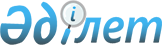 О снятии ограничительных мероприятий и признании утратившим силу решения акима Жанатлекского сельского округа Баянаульского района от 15 февраля 2018 года № 1-03-03 "Об установлении ограничительных мероприятий на территории села Жанатлек Жанатлекского сельского округа Баянаульского района"Решение акима Жанатлекского сельского округа Баянаульского района Павлодарской области от 10 июня 2019 года № 1-03-02. Зарегистрировано Департаментом юстиции Павлодарской области 11 июня 2019 года № 6412
      В соответствии с пунктом 2 статьи 35 Закона Республики Казахстан от 23 января 2001 года "О местном государственном управлении и самоуправлении в Республике Казахстан", подпунктом 4) пункта 2 статьи 46 Закона Республики Казахстан от 6 апреля 2016 года "О правовых актах", подпунктом 8) статьи 10-1 Закона Республики Казахстан от 10 июля 2002 года "О ветеринарии", на основании представления главного государственного ветеринарно-санитарного инспектора Баянаульского района от 4 мая 2019 года № 2-19/97, аким Жанатлекского сельского округа РЕШИЛ:
      1. В связи с проведением комплекса ветеринарно-санитарных мероприятий по ликвидации болезни бруцеллеза крупного рогатого скота снять ограничительные мероприятия на территории села Жанатлек Жанатлекского сельского округа Баянаульского района.
      2. Признать утратившим силу решение акима Жанатлекского сельского округа Баянаульского района от 15 февраля 2018 года № 1-03-03 "Об установлении ограничительных мероприятий на территории села Жанатлек Жанатлекского сельского округа Баянаульского района" (зарегистрированное в Реестре государственной регистрации нормативных правовых актов за № 5870, опубликованно 2 марта 2018 года в Эталонном контрольном банке нормативных правовых актов Республики Казахстан в электронном виде).
      3. Контроль за исполнением настоящего решения оставляю за собой.
      4. Настоящее решение вводится в действие со дня его первого официального опубликования.
					© 2012. РГП на ПХВ «Институт законодательства и правовой информации Республики Казахстан» Министерства юстиции Республики Казахстан
				
      Аким сельского округа

К. Шалбаев

      "СОГЛАСОВАНО"

      Руководитель государственного учреждения

      "Отдел ветеринарии Баянаульского района"

Н. Даулетов

      "10" июня 2019 года

      "СОГЛАСОВАНО"

      Руководитель государственного учреждения

      "Баянаульская районная территориальная инспекция

      Комитета ветеринарного контроля и надзора

      Министерства сельского хозяйства

      Республики Казахстан"

Р. Нургалиев

      "10" июня 2019 года

      "СОГЛАСОВАНО"

      Руководитель республиканского государственного

      учреждения "Баянаульское районное управление

      охраны общественного здоровья Департамента охраны

      общественного здоровья Павлодарской области

      Комитета охраны общественного здоровья

      Министерства здравоохранения

      Республики Казахстан"

А. Карибжанов

      "10" июня 2019 года
